Max MustermannMusterstraße 12312345 Musterstadtmax@mustermann.de0171 23456789FlyGerman GmbHName NachnameStraße 12312345 MusterstadtMusterstadt, 13.06.2022 Bewerbung als FluggeräteelektronikerSehr geehrte Damen und Herren,nach meiner abgeschlossenen Ausbildung als Fluggeräteelektroniker befinde ich mich aktuell auf der Suche nach einem Berufseinstieg. Mein Ziel ist es, meine bisherigen Erfahrungen und Kenntnisse in Ihren Betrieb einzubringen und weiter auszubauen, weshalb ich Ihnen anbei meine Bewerbungsunterlagen sende. Bereits während meiner Ausbildung bei GermanAir waren der Einbau und die Installation von Flight Management Systemen für mich das spannendste Aufgabenfeld. An Maschinen wie dem Airbus A380 zu arbeiten, fasziniert mich jedes Mal. Aber auch die Wartung und Inspektion gehörten zu meinen Tätigkeiten und bereiteten mir stets Freude. Meine guten Englischkenntnisse erleichtern mir die Gesprächsführung im internationalen Kontext, welche in einem Unternehmen wie GermanAir von großer Bedeutung ist.Meine persönlichen Stärken, zu denen neben einem hohen Verantwortungsbewusstsein auch meine logische Denkweise und meine innere Ruhe zählen, waren in meiner bisherigen Tätigkeit stets gefragt und waren mir in vielen Situation eine wichtige Hilfe.Ein Arbeitsbeginn bei der FlyGerman GmbH ist unter Einhaltung einer Kündigungsfrist von 3 Monaten möglich. Da ich derzeit noch in ungekündigter Anstellung bin, bitte ich Sie, meine Bewerbung vertraulich zu behandeln. Ich freue mich über eine positive Rückmeldung und die Einladung zu einem persönlichen GesprächMit freundlichen Grüßen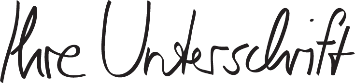 Max Mustermann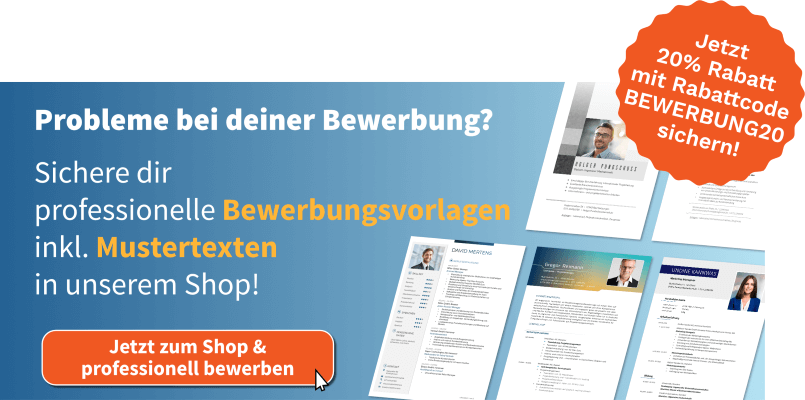 shop.bewerbung.net